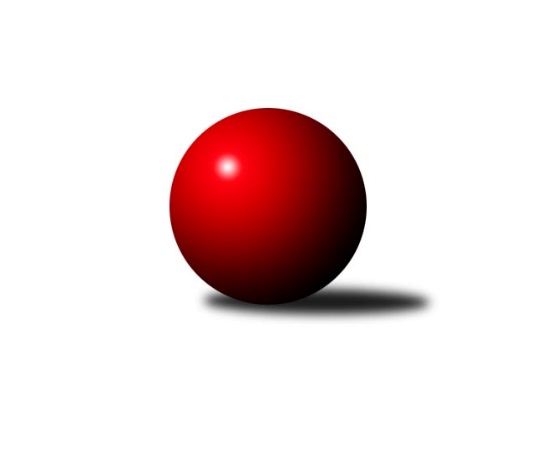 Č.2Ročník 2022/2023	24.5.2024 2. KLZ A 2022/2023Statistika 2. kolaTabulka družstev:		družstvo	záp	výh	rem	proh	skore	sety	průměr	body	plné	dorážka	chyby	1.	KK Kosmonosy A	1	1	0	0	7.0 : 1.0 	(16.5 : 7.5)	3155	2	2179	976	63	2.	TJ Lokomotiva Ústí n. L.	2	0	2	0	8.0 : 8.0 	(23.0 : 25.0)	3050	2	2085	965	61	3.	KK Jiří Poděbrady	1	0	1	0	4.0 : 4.0 	(13.0 : 11.0)	3095	1	2134	961	49	4.	SKK Náchod B	1	0	1	0	4.0 : 4.0 	(12.5 : 11.5)	3151	1	2171	980	51	5.	SK Žižkov Praha	1	0	1	0	4.0 : 4.0 	(12.0 : 12.0)	3158	1	2175	983	43	6.	KK Konstruktiva Praha	1	0	1	0	4.0 : 4.0 	(11.5 : 12.5)	3205	1	2195	1010	46	7.	TJ Bižuterie Jablonec nad Nisou	1	0	0	1	1.0 : 7.0 	(7.5 : 16.5)	3024	0	2055	969	61Tabulka doma:		družstvo	záp	výh	rem	proh	skore	sety	průměr	body	maximum	minimum	1.	KK Kosmonosy A	1	1	0	0	7.0 : 1.0 	(16.5 : 7.5)	3155	2	3155	3155	2.	KK Jiří Poděbrady	1	0	1	0	4.0 : 4.0 	(13.0 : 11.0)	3095	1	3095	3095	3.	TJ Lokomotiva Ústí n. L.	1	0	1	0	4.0 : 4.0 	(12.0 : 12.0)	3130	1	3130	3130	4.	KK Konstruktiva Praha	1	0	1	0	4.0 : 4.0 	(11.5 : 12.5)	3205	1	3205	3205	5.	TJ Bižuterie Jablonec nad Nisou	0	0	0	0	0.0 : 0.0 	(0.0 : 0.0)	0	0	0	0	6.	SK Žižkov Praha	0	0	0	0	0.0 : 0.0 	(0.0 : 0.0)	0	0	0	0	7.	SKK Náchod B	0	0	0	0	0.0 : 0.0 	(0.0 : 0.0)	0	0	0	0Tabulka venku:		družstvo	záp	výh	rem	proh	skore	sety	průměr	body	maximum	minimum	1.	SKK Náchod B	1	0	1	0	4.0 : 4.0 	(12.5 : 11.5)	3151	1	3151	3151	2.	SK Žižkov Praha	1	0	1	0	4.0 : 4.0 	(12.0 : 12.0)	3158	1	3158	3158	3.	TJ Lokomotiva Ústí n. L.	1	0	1	0	4.0 : 4.0 	(11.0 : 13.0)	2970	1	2970	2970	4.	KK Kosmonosy A	0	0	0	0	0.0 : 0.0 	(0.0 : 0.0)	0	0	0	0	5.	KK Konstruktiva Praha	0	0	0	0	0.0 : 0.0 	(0.0 : 0.0)	0	0	0	0	6.	KK Jiří Poděbrady	0	0	0	0	0.0 : 0.0 	(0.0 : 0.0)	0	0	0	0	7.	TJ Bižuterie Jablonec nad Nisou	1	0	0	1	1.0 : 7.0 	(7.5 : 16.5)	3024	0	3024	3024Tabulka podzimní části:		družstvo	záp	výh	rem	proh	skore	sety	průměr	body	doma	venku	1.	KK Kosmonosy A	1	1	0	0	7.0 : 1.0 	(16.5 : 7.5)	3155	2 	1 	0 	0 	0 	0 	0	2.	TJ Lokomotiva Ústí n. L.	2	0	2	0	8.0 : 8.0 	(23.0 : 25.0)	3050	2 	0 	1 	0 	0 	1 	0	3.	KK Jiří Poděbrady	1	0	1	0	4.0 : 4.0 	(13.0 : 11.0)	3095	1 	0 	1 	0 	0 	0 	0	4.	SKK Náchod B	1	0	1	0	4.0 : 4.0 	(12.5 : 11.5)	3151	1 	0 	0 	0 	0 	1 	0	5.	SK Žižkov Praha	1	0	1	0	4.0 : 4.0 	(12.0 : 12.0)	3158	1 	0 	0 	0 	0 	1 	0	6.	KK Konstruktiva Praha	1	0	1	0	4.0 : 4.0 	(11.5 : 12.5)	3205	1 	0 	1 	0 	0 	0 	0	7.	TJ Bižuterie Jablonec nad Nisou	1	0	0	1	1.0 : 7.0 	(7.5 : 16.5)	3024	0 	0 	0 	0 	0 	0 	1Tabulka jarní části:		družstvo	záp	výh	rem	proh	skore	sety	průměr	body	doma	venku	1.	TJ Lokomotiva Ústí n. L.	0	0	0	0	0.0 : 0.0 	(0.0 : 0.0)	0	0 	0 	0 	0 	0 	0 	0 	2.	KK Kosmonosy A	0	0	0	0	0.0 : 0.0 	(0.0 : 0.0)	0	0 	0 	0 	0 	0 	0 	0 	3.	KK Jiří Poděbrady	0	0	0	0	0.0 : 0.0 	(0.0 : 0.0)	0	0 	0 	0 	0 	0 	0 	0 	4.	KK Konstruktiva Praha	0	0	0	0	0.0 : 0.0 	(0.0 : 0.0)	0	0 	0 	0 	0 	0 	0 	0 	5.	TJ Bižuterie Jablonec nad Nisou	0	0	0	0	0.0 : 0.0 	(0.0 : 0.0)	0	0 	0 	0 	0 	0 	0 	0 	6.	SK Žižkov Praha	0	0	0	0	0.0 : 0.0 	(0.0 : 0.0)	0	0 	0 	0 	0 	0 	0 	0 	7.	SKK Náchod B	0	0	0	0	0.0 : 0.0 	(0.0 : 0.0)	0	0 	0 	0 	0 	0 	0 	0 Zisk bodů pro družstvo:		jméno hráče	družstvo	body	zápasy	v %	dílčí body	sety	v %	1.	Kateřina Holubová 	TJ Lokomotiva Ústí n. L.  	2	/	2	(100%)	6	/	8	(75%)	2.	Lucie Stránská 	TJ Lokomotiva Ústí n. L.  	2	/	2	(100%)	6	/	8	(75%)	3.	Barbora Vašáková 	TJ Lokomotiva Ústí n. L.  	2	/	2	(100%)	4	/	8	(50%)	4.	Karolína Kovaříková 	KK Kosmonosy A 	1	/	1	(100%)	4	/	4	(100%)	5.	Kateřina Katzová 	SK Žižkov Praha 	1	/	1	(100%)	4	/	4	(100%)	6.	Olga Petráčková 	TJ Bižuterie Jablonec nad Nisou 	1	/	1	(100%)	4	/	4	(100%)	7.	Dita Kotorová 	KK Jiří Poděbrady 	1	/	1	(100%)	4	/	4	(100%)	8.	Blanka Mizerová 	SK Žižkov Praha 	1	/	1	(100%)	4	/	4	(100%)	9.	Tereza Votočková 	KK Kosmonosy A 	1	/	1	(100%)	4	/	4	(100%)	10.	Kristýna Vorlická 	TJ Lokomotiva Ústí n. L.  	1	/	1	(100%)	4	/	4	(100%)	11.	Magdaléna Moravcová 	KK Jiří Poděbrady 	1	/	1	(100%)	3	/	4	(75%)	12.	Veronika Kábrtová 	SKK Náchod B 	1	/	1	(100%)	3	/	4	(75%)	13.	Dana Adamů 	SKK Náchod B 	1	/	1	(100%)	3	/	4	(75%)	14.	Petra Najmanová 	KK Konstruktiva Praha  	1	/	1	(100%)	3	/	4	(75%)	15.	Hana Mlejnková 	KK Kosmonosy A 	1	/	1	(100%)	3	/	4	(75%)	16.	Lucie Dlouhá 	KK Kosmonosy A 	1	/	1	(100%)	2.5	/	4	(63%)	17.	Edita Koblížková 	KK Konstruktiva Praha  	1	/	1	(100%)	2.5	/	4	(63%)	18.	Barbora Lokvencová 	SKK Náchod B 	1	/	1	(100%)	2	/	4	(50%)	19.	Šárka Vohnoutová 	TJ Lokomotiva Ústí n. L.  	1	/	1	(100%)	2	/	4	(50%)	20.	Adéla Víšová 	SKK Náchod B 	1	/	1	(100%)	2	/	4	(50%)	21.	Jana Takáčová 	KK Jiří Poděbrady 	0	/	1	(0%)	2	/	4	(50%)	22.	Jana Čiháková 	KK Konstruktiva Praha  	0	/	1	(0%)	2	/	4	(50%)	23.	Lenka Boštická 	SK Žižkov Praha 	0	/	1	(0%)	2	/	4	(50%)	24.	Zdeňka Dejdová 	KK Jiří Poděbrady 	0	/	1	(0%)	2	/	4	(50%)	25.	Marie Chlumská 	KK Konstruktiva Praha  	0	/	1	(0%)	2	/	4	(50%)	26.	Lucie Slavíková 	SKK Náchod B 	0	/	1	(0%)	1.5	/	4	(38%)	27.	Jana Florianová 	TJ Bižuterie Jablonec nad Nisou 	0	/	1	(0%)	1.5	/	4	(38%)	28.	Zuzana Holcmanová 	KK Jiří Poděbrady 	0	/	1	(0%)	1	/	4	(25%)	29.	Michaela Moravcová 	KK Jiří Poděbrady 	0	/	1	(0%)	1	/	4	(25%)	30.	Lucie Řehánková 	SK Žižkov Praha 	0	/	1	(0%)	1	/	4	(25%)	31.	Zdeňka Kvapilová 	TJ Bižuterie Jablonec nad Nisou 	0	/	1	(0%)	1	/	4	(25%)	32.	Lenka Stejskalová 	TJ Bižuterie Jablonec nad Nisou 	0	/	1	(0%)	1	/	4	(25%)	33.	Andrea Prouzová 	SKK Náchod B 	0	/	1	(0%)	1	/	4	(25%)	34.	Naděžda Novotná 	KK Konstruktiva Praha  	0	/	1	(0%)	1	/	4	(25%)	35.	Blanka Mašková 	SK Žižkov Praha 	0	/	1	(0%)	1	/	4	(25%)	36.	Jindřiška Svobodová 	KK Kosmonosy A 	0	/	1	(0%)	0	/	4	(0%)	37.	Jana Gembecová 	TJ Bižuterie Jablonec nad Nisou 	0	/	1	(0%)	0	/	4	(0%)	38.	Iveta Seifertová ml.	TJ Bižuterie Jablonec nad Nisou 	0	/	1	(0%)	0	/	4	(0%)	39.	Eliška Holakovská 	TJ Lokomotiva Ústí n. L.  	0	/	2	(0%)	1	/	8	(13%)	40.	Petra Holakovská 	TJ Lokomotiva Ústí n. L.  	0	/	2	(0%)	0	/	8	(0%)Průměry na kuželnách:		kuželna	průměr	plné	dorážka	chyby	výkon na hráče	1.	SK Žižkov Praha, 1-4	3325	2255	1070	33.0	(554.3)	2.	KK Konstruktiva Praha, 2-5	3178	2183	995	48.5	(529.7)	3.	TJ Lokomotiva Ústí nad Labem, 1-4	3144	2137	1007	45.0	(524.0)	4.	KK Kosmonosy, 3-6	3089	2117	972	62.0	(514.9)	5.	Poděbrady, 1-4	3032	2102	930	62.0	(505.4)	6.	TJ Bižuterie Jablonec nad Nisou, 1-4	2903	2026	877	54.0	(483.9)	7.	SKK Nachod, 1-4	0	0	0	0.0	(0.0)Nejlepší výkony na kuželnách:SK Žižkov Praha, 1-4KK Kosmonosy A	3332	2. kolo	Hedvika Mizerová 	SK Žižkov Praha	588	2. koloSK Žižkov Praha	3319	2. kolo	Lucie Holubová 	KK Kosmonosy A	583	2. kolo		. kolo	Tereza Votočková 	KK Kosmonosy A	576	2. kolo		. kolo	Tereza Bendová 	KK Kosmonosy A	571	2. kolo		. kolo	Blanka Mašková 	SK Žižkov Praha	567	2. kolo		. kolo	Anna Sailerová 	SK Žižkov Praha	556	2. kolo		. kolo	Karolína Kovaříková 	KK Kosmonosy A	553	2. kolo		. kolo	Lucie Řehánková 	SK Žižkov Praha	541	2. kolo		. kolo	Lenka Boštická 	SK Žižkov Praha	538	2. kolo		. kolo	Nikola Sobíšková 	KK Kosmonosy A	536	2. koloKK Konstruktiva Praha, 2-5KK Konstruktiva Praha 	3205	1. kolo	Petra Najmanová 	KK Konstruktiva Praha 	577	1. koloSKK Náchod B	3151	1. kolo	Adéla Víšová 	SKK Náchod B	577	1. kolo		. kolo	Edita Koblížková 	KK Konstruktiva Praha 	555	1. kolo		. kolo	Jana Čiháková 	KK Konstruktiva Praha 	554	1. kolo		. kolo	Lucie Slavíková 	SKK Náchod B	540	1. kolo		. kolo	Barbora Lokvencová 	SKK Náchod B	539	1. kolo		. kolo	Veronika Kábrtová 	SKK Náchod B	527	1. kolo		. kolo	Marie Chlumská 	KK Konstruktiva Praha 	517	1. kolo		. kolo	Naděžda Novotná 	KK Konstruktiva Praha 	515	1. kolo		. kolo	Dana Adamů 	SKK Náchod B	497	1. koloTJ Lokomotiva Ústí nad Labem, 1-4SK Žižkov Praha	3158	1. kolo	Kateřina Holubová 	TJ Lokomotiva Ústí n. L. 	587	1. koloTJ Lokomotiva Ústí n. L. 	3130	1. kolo	Blanka Mizerová 	SK Žižkov Praha	576	1. kolo		. kolo	Barbora Vašáková 	TJ Lokomotiva Ústí n. L. 	547	1. kolo		. kolo	Kristýna Vorlická 	TJ Lokomotiva Ústí n. L. 	546	1. kolo		. kolo	Blanka Mašková 	SK Žižkov Praha	543	1. kolo		. kolo	Lucie Stránská 	TJ Lokomotiva Ústí n. L. 	531	1. kolo		. kolo	Lenka Boštická 	SK Žižkov Praha	525	1. kolo		. kolo	Lucie Řehánková 	SK Žižkov Praha	520	1. kolo		. kolo	Kateřina Katzová 	SK Žižkov Praha	501	1. kolo		. kolo	Hedvika Mizerová 	SK Žižkov Praha	493	1. koloKK Kosmonosy, 3-6KK Kosmonosy A	3155	1. kolo	Karolína Kovaříková 	KK Kosmonosy A	575	1. koloTJ Bižuterie Jablonec nad Nisou	3024	1. kolo	Olga Petráčková 	TJ Bižuterie Jablonec nad Nisou	564	1. kolo		. kolo	Hana Mlejnková 	KK Kosmonosy A	552	1. kolo		. kolo	Lenka Stejskalová 	TJ Bižuterie Jablonec nad Nisou	525	1. kolo		. kolo	Lucie Dlouhá 	KK Kosmonosy A	519	1. kolo		. kolo	Lucie Holubová 	KK Kosmonosy A	517	1. kolo		. kolo	Iveta Seifertová ml.	TJ Bižuterie Jablonec nad Nisou	517	1. kolo		. kolo	Jana Florianová 	TJ Bižuterie Jablonec nad Nisou	516	1. kolo		. kolo	Tereza Votočková 	KK Kosmonosy A	511	1. kolo		. kolo	Jindřiška Svobodová 	KK Kosmonosy A	481	1. koloPoděbrady, 1-4KK Jiří Poděbrady	3095	2. kolo	Kateřina Holubová 	TJ Lokomotiva Ústí n. L. 	546	2. koloTJ Lokomotiva Ústí n. L. 	2970	2. kolo	Šárka Vohnoutová 	TJ Lokomotiva Ústí n. L. 	540	2. kolo		. kolo	Zdeňka Dejdová 	KK Jiří Poděbrady	539	2. kolo		. kolo	Zuzana Holcmanová 	KK Jiří Poděbrady	534	2. kolo		. kolo	Lucie Stránská 	TJ Lokomotiva Ústí n. L. 	527	2. kolo		. kolo	Barbora Vašáková 	TJ Lokomotiva Ústí n. L. 	524	2. kolo		. kolo	Jana Takáčová 	KK Jiří Poděbrady	517	2. kolo		. kolo	Michaela Moravcová 	KK Jiří Poděbrady	507	2. kolo		. kolo	Magdaléna Moravcová 	KK Jiří Poděbrady	505	2. kolo		. kolo	Dita Kotorová 	KK Jiří Poděbrady	493	2. koloTJ Bižuterie Jablonec nad Nisou, 1-4KK Konstruktiva Praha 	2950	2. kolo	Jana Florianová 	TJ Bižuterie Jablonec nad Nisou	532	2. koloTJ Bižuterie Jablonec nad Nisou	2857	2. kolo	Hana Kovářová 	KK Konstruktiva Praha 	524	2. kolo		. kolo	Marie Chlumská 	KK Konstruktiva Praha 	516	2. kolo		. kolo	Edita Koblížková 	KK Konstruktiva Praha 	515	2. kolo		. kolo	Olga Petráčková 	TJ Bižuterie Jablonec nad Nisou	504	2. kolo		. kolo	Iveta Seifertová ml.	TJ Bižuterie Jablonec nad Nisou	473	2. kolo		. kolo	Iveta Seifertová st.	TJ Bižuterie Jablonec nad Nisou	467	2. kolo		. kolo	Tereza Chlumská 	KK Konstruktiva Praha 	467	2. kolo		. kolo	Petra Najmanová 	KK Konstruktiva Praha 	466	2. kolo		. kolo	Zdeňka Kvapilová 	TJ Bižuterie Jablonec nad Nisou	462	2. koloSKK Nachod, 1-4Četnost výsledků:	7.0 : 1.0	1x	4.0 : 4.0	3x	3.0 : 5.0	2x